Curso: PROCESSO ADMINISTRATIVO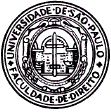 Professor: Marcos Augusto Perez SEMINÁRIO: Processo Administrativo Normativo: Planejamento e Políticas PúblicasNOME DO ALUNO:.................................................................................................................................................................... NÚMERO USP:.................................................................................................................................................................... O que é planejamento?O que são políticas públicas?Como o processo administrativo se relaciona com o tema do planejamento das políticas públicas?Quais os “modelos decisionais” indicados pelo autor e qual o seu significado? Todos eles se combinam com a noção de processo administrativo?Como se daria um processo de planejamento? Quais suas fases? Que direitos exerceriam os interessados? Aplicar-se-iam obrigatoriamente as regras da Lei 9.784/1999?A partir do Projeto de Lei n 494/2018 em trâmite na Câmara dos Deputados, em que medida o processo legislativo se aproximaria do processo administrativo na elaboração de uma política pública?